Name:      Date:      School:      Facilitator:      3.06 Market Equilibrium Total Points: 48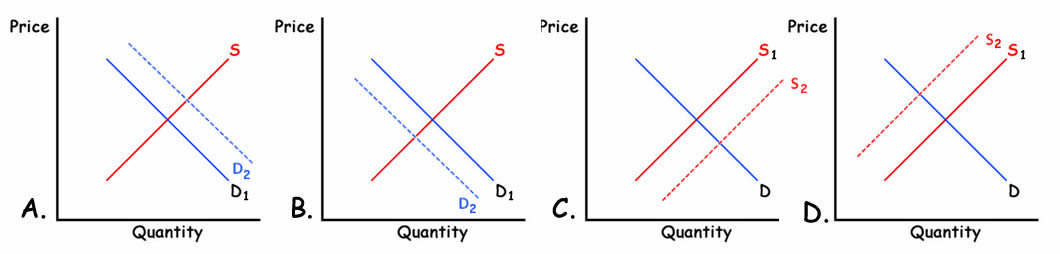 Complete this activity in the table beginning on the next page.Determine how the market for the product in Column 1 is affected by the event in Column 2. Follow the five examples provided to you to complete column 3 as shown. Your answer choices for Column 3 are one of the following letters:  T, R, I, B, E, R, O, T, T, E, N. For column 4, select the correct supply and demand graph above (A, B, C, or D) for each of the situations listed in the table. For each situation, assume that supply and demand are in a state of equilibrium to start.ProductEventWhat non-price determinant is causing the curve to shift? Choose the specific letter in the correct acronym. Hint: TRIBE affects demand and ROTTEN affects supply.AnswerExample: OrangesA drought destroys half of the crop.Supply is affected so choose ROTTEN. Answer is R for resource costs have increased. DFast Food RestaurantsThe minimum wage is raised to $15.T-bone SteaksPersonal Income Tax rate reduction.Demand is affected so choose TRIBE. Answer is I for income has increased.Movie PopcornThe price of movie tickets increases.Disney World hotelsDisney World increases ticket prices.New Housing ConstructionThe cost of lumber decreases.Supply is affected so choose ROTTEN. Answer is R for resource costs have decreased.PepsiThe price of Coca Cola increases.FirewoodYour local TV weather reporter says “Snow is likely.”Normal GoodsPeople receive a 20% pay increase.Inferior GoodsPeople receive a 20% pay increase.Demand is affected so choose TRIBE. Answer is R for related products (substitutes) expectations.Samsung Galaxy phonesApple iPhone 6 lowers its prices.Light bulbsThe government places a tax on light bulb filaments.Any businessA wave of optimism sweeps the country causing everyone to whistle why they work.Demand is affected so choose TRIBE. Answer is E for expectations.  FireworksThe government subsidizes the production of fireworks.SoybeansA new tractor is invented that cuts harvesting time in half.